1. 요금약정할인제도란? 특정 요금제를 일정 기간 동안 이용할 것을 약정하는 경우 누구나 요금 할인 혜택을 받을 수 있는 새로운 할인제도로서, 지난 6월 자급/중고 단말 이용 고객을 대상으로 출시되었습니다.2. 요금약정할인제도의 확대 시행 시행일 `12년 11월 1일 (예정) 11월 1일부터는 자사 유통 단말(OEM단말) 이용 고객을 포함하여, OEM/OMD 및 신규/중고 단말기 구분 없이 요금약정할인제도 가입이 가능합니다.-     기존 요금할인 프로그램인 LTE플러스할인/ 스페셜할인/ TTL스페셜할인/ 더블할인/ TTL더블할인/ 우량고객요금할인 제도는 11월 1일부터 가입 중단 예정입니다. 요금약정할인제도의 중도 해지 시 발생하는 청구금액은, 약정 해지에 따라 기 제공했던 할인 금액을 반환하는 것이므로 ‘위약금’이 아닌 ‘할인 반환금’으로 명칭을 대체합니다.1.   요금약정할인제도가.  스페셜 약정 할인 [가입 대상 요금제] 기존 ‘더블/스페셜할인’ 가입 가능 요금제와 동일 (단, 월정액 28천원 이상인 경우에만 가입 가능)-     가입 대상 요금제 : 올인원 계열(일반/커플/특수/팅/손사랑34/소리사랑34), 무료음성, 맞춤형,무료문자, 무료음성II, 넘버원(더블할인형), 팅 계열 등-     대상 요금제 중 월정액 19천원 이상인 경우에만 가입 가능  [약정 기간 별 약정 할인액] (VAT 별도, 월)  넘버원(더블할인형)은, 12개월 & 24개월 약정 모두 25,000원 할인 LTE 단말 사용 고객은 스페셜 약정 가입 불가나.  LTE 플러스 약정 할인 [가입 대상 요금제] 기존 ‘LTE 플러스 할인’ 가입 가능 요금제와 동일-     LTE 스마트폰 요금제(일반/커플/팅/특수/골든에이지34) [약정 기간 별 약정 할인액] (VAT 별도, 월)다.  약정 기간 및 약정할인제도 변경 24개월 약정 시, 약정 만료 후 할인제도 유지 시 6개월간 (가입일로 부토 총 30개월간) 추가 할인 제공 (약관 신고 중. 시행 확정시 추가 공지 예정)-     단, 추가 할인 제공 기간 중 약정할인 유지 조건 최초 약정할인제도 가입 시 12개월 or 24개월중 선택 가입 가능하나, 약정할인제도 가입 기간 중 약정 기간의 변경(12개월 ↔ 24개월)은 불가 약정할인제도 간 중도 변경(스페셜 약정 ↔ LTE 플러스 약정) 불가-     단, 3G 스페셜 약정 → LTE 플러스 약정으로 변경 시에는 예외적으로 약정 승계 가능
(세부 내용은 ‘3. 약정 승계 제도’에서 설명)2.   약정 해지 할인반환금※ 할인반환금에 대한 설명 부족으로 고객 미인지 / 할인반환금 미납 사례가 발생하지 않도록, 반드시 고객 설명 필수 & 가입 신청서 자필 작성 필수 [해지 할인반환금 부과 Case]-     아래와 같은 경우 해지 할인반환금을 부과합니다.  [할인반환금 산식]= 이용 기간별 할인반환금 할인율을 적용한 총 누계 할인 금액을 해지 할인반환금으로 부과  월별 약정할인금액을 할인반환금으로 산정하되, 이용 기간에 따라 할인반환금 산정율 적용  할인반환금 산정율 : 약정 이용기간 별로 제공받은 약정할인액의 합산 금액에 대해 할인율을 적용하여 할인반환금 부과※ 할인반환금 산식 설명이 어려울 경우, ‘총누적요금할인금액 대비 할인반환금 비율’로 설명을 하거나, ‘첨부2 : 할인반환금 테이블’을 활용하시기 바랍니다.<이용 기간별 할인반환금 비율><24개월 약정시 해지 할인반환금 예시 (LTE 62 이용 기준)> [할인반환금 산정 및 부과 관련 특이 사항]-     24개월 약정 시 약정만료 후 6개월간 추가 할인 제공 기간 중에는, 약정 또는 서비스 해지 시에도 할인반환금 미부과 (단, 약관 신고중. 시행 확정 시 추가 공지 예정)-     할인반환금 할인율 적용 시 ‘이용 기간’ 산정 기준  약정 이용 기간은 ‘요금 할인액이 지급 된 기간’으로 한정하며 정지 기간은 제외 합니다.-     통화품질 불량으로 인한 해지, 고객의 사망 또는 이민 등의 사유로 해지 시 약정 해지 할인반환금 미부과-     원칙적으로 약정 할인액 전체가 할인반환금 산정을 위한 기준액이 되나,-     24개월 스페셜 약정의 경우에는 월 별 약정할인액과 할인반환금 산정 기준금액이 상이  이유) 할인반환금 산정을 위한 기준액은 월정액의 27.7%를 초과 할 수 없기 때문< 24개월 스페셜 약정 (단위:원) > 할인반환금 부과에 대한 고객 저항감이 예상되며, 이를 최소화 하기 위하여 아래 Comm. 메시지를 활용해 주시기 바랍니다.3.   약정 승계 제도 – 할인반환금 유예 & 면제 제도 스페셜 약정할인제도 가입 고객이 LTE 플러스 약정할인제도로 변경할 경우, 스페셜 약정의 해지 할인반환금 부과 유예 (약정 승계 후, 스페셜 약정 잔여기간 동안 LTE 플러스 약정 이용 시 할인반환금 소멸)-     스페셜 약정 24개월 약정 고객이 18개월 이용 후 LTE로 변경 시, 6개월간 LTE 플러스 약정 추가 사용시 스페셜 약정의 해지 할인반환금은 소멸-     약정할인제도 승계 시 가입 가능 약정할인제도는 이전 할인 제도의 약정 기간에 따라 다름<승계 전 할인제도에 따른 승계 가능 약정할인제도>4.   약정할인제도 공통 사항 [가입 조건] “회선 & 요금제를 약정 기간 동안 이용 시 가입 가능”-     단말 할부 구매(신규/기변) 여부, T할부지원 or T기본약정 가입 여부 모두 상관 없음  가입 가능 단말 : 피처폰, 스마트폰  가입 불가 단말 : PDA, 모뎀, 특수단말, 선불, 택시폰 등 [할인 대상자 선정]-     약정할인제도 ‘월말’ 까지 유지 시 할인 혜택 제공  단, 회선의 해지 및 약정 승계시에는 처리 당월 할인액은 일할 계산하여 지급 [명의 변경]-     약정할인제도의 승계 여부 확인 후 명의 변경 처리하셔야 합니다 [요금약정할인제도 가입 고객의 월 1회 이상 요금제 변경 제한 강화]-     요금약정할인제도 가입 고객은 ‘월 1회 이상 요금제 변경 권한’ 으로 강제 요금제 변경 불가.  단, 요금제 변경 당일에 한해 1회 이상 변경 가능 (현행과 동일)  [할인제도 간 중복 가입 조건]-     중복 가입 불가능한 할인제도 이용 고객이 ‘요금약정 할인제도’ 가입 신청 시, 기존 할인제도의 선 해지 후 가입 처리 필요-     약정할인제도 가입 기간 중 레인보우 포인트 및 투게적 포인트 적립 불가-     약정할인제도 가입 기간은 온가족할인 및 장기가입할인의 가입년수 미산정  예) 스페셜 약정 24개월 이용 고객이 향후 장기가입할인 대상자로 선정될 경우, 약정 이용기간(24개월)은 제외하고 장기할인 제공을 위한 가입년수 산정 [복지할인 적용 순서] 기존 할인제도(스페셜/더블/LTE플러스)와 동일 순서 & Rule 적용-     장애인 & 국가유공자 : 약정할인제도 적용 후 복지할인 적용-     기초생활수급자 & 차상위 : 복지할인 적용 후 약정할인제도 적용1.   가입 프로세스 및 기타가.   가입 처리  [U.Key 가입 처리 방법] – 상세 매뉴얼 제공 예정 (8/28)-     대면 채널(대리점 & 지점)에서만 가입 처리 가능  고객센터, 온라인 T world, 미니, 모바일 T world는 추후 가입 가능 (별도 공지 예정)-     요금약정 할인제도의 가입 / 약정승계 / 해지 처리 화면명 : 요금약정할인 조회/변경-     약정 기간 및 위약금 조회 화면 : 요금약정 할인내역 조회 [약정할인제도 가입 신청서]  신청서 고객 자필 작성 필수~!!!나.  약정 기간 및 혜택 소급 적용 [약정 시작일 및 총 약정 기간]-     총 약정 기간은, 약정 시작일로부터 일할하여 산정  [1년 약정] 365일 간 / [2년 약정] 730일 간 [약정 기간 만료 시 자동 해지]-     약정 기간 만료시, 만료 후 익월 1일에 자동 해지  예. 5월 4일이 약정 만료일인 경우, 6월 1일 0시에 자동해지 [첨부1] 약정할인제도 해지 할인반환금 테이블 (예시) [가정] ‘매월 1일에 가입 후, 중도 요금제 변경이 없는 경우’ 로 가정‘누적할인대 대비 할인반환금 비율’은 총 할인금액 대비 할인반환금 비율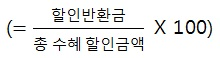  [LTE 플러스 약정 할인] - 24개월형 할인반환금 [LTE 플러스 약정 할인] - 12개월형 할인반환금 [스페셜 약정 할인] - 24개월형 할인반환금-     올인원 34 이상 요금제는 월정액의 27.7%가 할인반환금 기준 금액임 [스페셜 약정 할인] - 12개월형 할인반환금-     올인원 34 이상 요금제는 월정액의 27.7%가 할인반환금 기준 금액임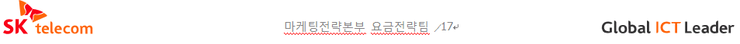 QnA1. ‘약정할인제도’ 도입 취지는 무엇인가요? 기존 할인제도는 ‘새로운 단말기를 신규 / 기기변경 시 할부 구매하는 조건’으로 할인 혜택을 제공해주는 보조금 성격의 요금 할인으로 혜택을 받는 고객이 제한적이었습니다. 반면, 이번에 신설된 약정할인제도는 단말 할부 구입 등에 상관 없이 특정 요금제를 일정 기간 동안 약정 이용하는 고객 누구에게나 할인 혜택을 제공해 드립니다.-     중고단말, 외산단말, 자급단말, 할인제도 만료 고객 등 기존에 요금 할인 비대상 고객에게도 약정 할인 혜택을 제공2. ‘약정할인제도’가 기존 할인제도 대비 고객 혜택이 좋아진 점은 무엇인가요? 기존 할인금액 수준은 유지하면서 단말 및 최대 할인 기간 제한 조건을 적용하지 않아, 요금 할인 혜택 수혜 고객의 범위가 더욱 확대되었습니다.3. 기존 할인제도 대비 새롭게 시행되는 ‘약정할인제도’의 차이점은 무엇인가요? 우선 기존 할인 프로그램(스페셜/더블/우량고객/LTE플러스할인)는 모두 7/1일 이후 가입 중단(세부 시행일 별도 공지 예정)되고, ‘스페셜 약정할인제도 & LTE 플러스 약정할인제도’로 통합됩니다. 가입 조건은 기존 단말 할부 구매 & 신규/기변 후 1개월 이내 가입 (스페셜할인), T할부/T기본약정 가입 (더블할인),이용 기간 2년 이상 (우량고객할인) 대신에 요금약정할인제도 대상 요금제 이용 & 기간 약정 조건으로 변경됩니다. 할인 기간은 기존 최장 36개월(스페셜), 30개월(LTE)에서 ‘12개월 or 24개월 중 선택’하는 것으로 변경되었습니다. 하지만 약정 만료 후에도 고객이 원하면 재약정을 통해 계속해서 요금 할인 혜택을 받을 수 있습니다. (단, 신설된 약정할인제도는 약정 해지 시, 할인반환금이 부과됩니다.)4. 할인반환금은 왜 부과하나요? 기존 할인제도는 ‘단말 구매 고객’으로 가입 대상을 제한하여 보조금 형태로 할인 혜택을 제공했지만, 새롭게 시행되는 약정할인제도는 특정 요금제의 이용 기간을 약정하는 고객이면 누구나 가입 가능한 것으로, 약정 기간 미 준수에 대한 할인반환금 부과는 불가피합니다.-     기존 할인제도는 ‘단말 할부 및 보조금 약정 등을 조건으로 당사를 통해 유통되는 New 단말을 신규/기변 시 구매한 고객’에 한정하여 할인 혜택을 제공했으나,-     약정할인제도는 ‘단말 조건 없이 일정 기간 동안 특정 요금제를 이용할 것을 약정’하는 방식으로, 향후 발생할 기대 요금의 일부를 요금 할인 혜택으로 제공하는 것입니다. 이용 기간 약정에 따른 할인반환금 부과는 기존 ‘우량고객요금할인제도’에서 이미 적용된 바 있으며, 유선 초고속 인터넷 상품 등에서도 보편적으로 적용되고 있습니다. 또한, 할인반환금은 해외 이동통신 시장에서도 일반적으로 시행되는 제도입니다. 예를 들어, 일본 이통사는 약정기간 이내 해지 또는 약정 비대상 요금제로 변경 시 이용 기간에 관계없이 약 ￥10,000(약 15만원)의 할인반환금을 부과하고 있습니다.5. 할인반환금 규모가 너무 큰 것 아닌가요? 당사는 고객의 할인반환금 부담을 최소화하기 위해 ‘이용 기간에 따라 할인반환금 부과 비율이 낮아지도록 할인반환금 산식’을 설계하였습니다. 24개월 차 총요금할인금액 대비 할인반환금 비율은 최저 31%로써 기존 우량고객요금할인 등 타 상품에 비해 낮은 수준으로 설계하였습니다. 할인반환금 부과에 대한 고객 저항감 최소화를 위한 Comm. 메시지6. 회선을 해지하지도 않았는데 왜 할인반환금을 부여하나요? (종량형으로 요금제 변경, LTE → 3G 요금제로 변경, 이동전화 ↔ 태블릿 요금제 간 변경 시, 할인반환금 부과) 약정할인제도는 특정 요금제를 일정 기간동안 이용할 것을 약속하는 경우, 이에 대한 미래 요금 수익에 기반하여 요금 할인 혜택을 제공해주는 것입니다. 이에 따라, 약정할인제도 별로 요금 할인 수준이 모두 다르게 설계되어 있습니다. 즉, 종량형 요금제 등으로 변경 또는 LTE → 3G 요금제로 변경 시, 요금할인 금액 수준이 변경 전후 요금제 별로 모두 다르고 기대 수익도 다르므로 약정 계약 위반에 해당되며 부득이 할인반환금을 부여하게 되었습니다.7. LTE 단말기 3G 스페셜 약정 가입 불가 사유는 무엇인가요? LTE는 단말/네트워크망/서비스 모두 3G와 다른 4세대 이동통신 서비스로 요금 할인은 서비스 수준, 투자 비용, 마케팅 전략 등을 종합적으로 고려하여 3G와 LTE 요금제를 차별화하여 요금 할인 수준을 책정하습니다. 따라서, LTE 사용 고객은 플러스 약정 할인을 3G 사용 고객은 스페셜 약정 할인을 적용 받도록 한 것입니다.8. 온가족할인 중복 가입 불가 & 온가족 가입년수 산정 시 약정 이용기간 제외 사유는 무엇인가요? 온가족할인은 과거 기여도를 기반으로 요금할인을 해주는 것이며, 약정할인제도는 미래의 기여도에 기반하여 요금할인을 해주는 것입니다. 이미 혜택을 받은 기간(약정할인제도 이용기간)을 다시 온가족할인 가입년수에 산입하는 것은 중복 혜택을 주는 것이므로 부득이 제외하게 되었습니다.9. 3G → LTE 변경 시 할인반환금 유예 사유는 무엇인가요? 망 진화에 따라 2011년 출시된 LTE서비스는 전국망 구축, 고품질 서비스 제공 등에 힘입어 가입자가 급격히 늘어나고 있습니다. 빠른 데이터 서비스 등 진화된 LTE 서비스를 이용하고자 하는 고객의 Needs는 당연한 현상이라고 판단되며, 이러한 고객에게 LTE 서비스 이용 진입장벽을 낮춰줌으로써 고객의 생활가치 혁신을 제고하고자 하는 취지에서 할인반환금 유예를 해주게 되었습니다.10. 명의변경 시 할인반환금 승계여부는 어떻게 되나요? 할인반환금 승계여부는 고객이 선택하며, 승계 명변시 약정기간/중도해지시 예상 할인반환금/승계된 할인반환금이 양수인에게 승계됩니다11. 정지기간을 약정 이용기간에 미산정 하는 사유는 무엇인가요? 약정할인제도는 특정 요금제를 일정 기간(1년, 2년 등) 사용하는 조건으로 요금할인 혜택을 주는 것입니다. 특정 요금제 및 이용기간에 따른 총 기대 수익을 산정하여 요금할인 수준을 책정한 것이기 때문에 일시정지 기간을 이용기간에 산입하지 않았습니다.12. 약정할인제도 가입 후 중도에 약정 기간의 변경이 가능한가요? 현재 우량할인의 경우 12개월 →24개월로 기간 변경가능한데, 약정할인제도도 중도 해지없이 기간 변경 가능한지요? 요금약정할인제도 12개월형과 24개월형은 요금할인액/중도해지 할인반환금/약정기간이 상이한 별개의 상품입니다.따라서 중도 기간변경이 불가하며 다른 할인제도로의 변경과 동일하게 기존 제도의 해지 (할인반환금 발생) 후 변경해야 합니다.12. 약정할인제도 가입 후 1개월 이내 요금제 변경이 불가피할 경우 어떻게 하나요? 불가피한 경우에 한하여 요금전략팀으로 IT 지원 요청서 작성시에만 변경 가능 예정이며, 극히 제한적인 경우에만 변경 허용 예정입니다.13. 단말 분실/도난 등으로 임대 또는 AS 기변 시에는 어떻게 되나요? 3G 고객이 3G 단말로 임대/AS 기변 시에는 기존 3G 요금제를 그대로 유지할 수 있음에 따라 아무런 문제가 없습니다. (마찬가지로, LTE 고객이 LTE 단말로 기변 시에도 기존 LTE 요금제를 그대로 유지할 수 있음에 따라 문제 없음) 단, LTE 고객이 불가피하게 3G 단말로 임대/AS 기변 시에는 기존 LTE 요금제 & LTE 플러스 약정을 그대로 유지할 수 있음에 따라, 약정 할인제도 해지에 따른 할인반환금을 납부할 필요는 없습니다.14. 30개월간 할인제공을 위해 별도의 업무처리 절차가 필요한가요? 아닙니다. 24개월 약정 상품에 가입한 고객 누구에게나 최대 30개월간 할인을 제공합니다. 별도의 업무처리는 불필요합니다.[접점공지] 요금약정할인제도요금전략팀 2012-10-16요금약정할인제도 확대 시행 개요요금약정할인제도 요약구분스페셜 약정할인제도스페셜 약정할인제도LTE 플러스 약정할인제도LTE 플러스 약정할인제도LTE 플러스 약정할인제도약정 기간12개월 약정형24개월 약정형12개월 약정형24개월 약정형24개월 약정형상품명/코드스페셜약정할인12NA00003666스페셜약정할인24NA00003665LTE플러스약정할인12NA00003678LTE플러스약정할인24NA00003677LTE플러스약정할인24NA00003677가입 조건○ 요금약정할인제도 대상 요금제 가입 & 이용 기간 약정○ 기존 할인제도 가입 조건 (예. 단말 할부 구매, 신규/기변, T할부/T약정 등) 불필요○ 스페셜 약정할인제도는 LTE 단말 이용 시에는 가입 불가○ 요금약정할인제도 대상 요금제 가입 & 이용 기간 약정○ 기존 할인제도 가입 조건 (예. 단말 할부 구매, 신규/기변, T할부/T약정 등) 불필요○ 스페셜 약정할인제도는 LTE 단말 이용 시에는 가입 불가○ 요금약정할인제도 대상 요금제 가입 & 이용 기간 약정○ 기존 할인제도 가입 조건 (예. 단말 할부 구매, 신규/기변, T할부/T약정 등) 불필요○ 스페셜 약정할인제도는 LTE 단말 이용 시에는 가입 불가○ 요금약정할인제도 대상 요금제 가입 & 이용 기간 약정○ 기존 할인제도 가입 조건 (예. 단말 할부 구매, 신규/기변, T할부/T약정 등) 불필요○ 스페셜 약정할인제도는 LTE 단말 이용 시에는 가입 불가○ 요금약정할인제도 대상 요금제 가입 & 이용 기간 약정○ 기존 할인제도 가입 조건 (예. 단말 할부 구매, 신규/기변, T할부/T약정 등) 불필요○ 스페셜 약정할인제도는 LTE 단말 이용 시에는 가입 불가할인 기간○ 약정기간 동안 할인 제공하나, 24개월 약정에 한해 약정만료 후 6개월간 (가입일로부터 총 30개월간)추가 할인제공- 추가 6개월 할인제공은 약관 신고 중, 시행 확정시 추가 공지 예정○ 스페셜 약정 할인제도는 LTE 단말 이용 시에는 가입 불가○ 약정기간 동안 할인 제공하나, 24개월 약정에 한해 약정만료 후 6개월간 (가입일로부터 총 30개월간)추가 할인제공- 추가 6개월 할인제공은 약관 신고 중, 시행 확정시 추가 공지 예정○ 스페셜 약정 할인제도는 LTE 단말 이용 시에는 가입 불가○ 약정기간 동안 할인 제공하나, 24개월 약정에 한해 약정만료 후 6개월간 (가입일로부터 총 30개월간)추가 할인제공- 추가 6개월 할인제공은 약관 신고 중, 시행 확정시 추가 공지 예정○ 스페셜 약정 할인제도는 LTE 단말 이용 시에는 가입 불가○ 약정기간 동안 할인 제공하나, 24개월 약정에 한해 약정만료 후 6개월간 (가입일로부터 총 30개월간)추가 할인제공- 추가 6개월 할인제공은 약관 신고 중, 시행 확정시 추가 공지 예정○ 스페셜 약정 할인제도는 LTE 단말 이용 시에는 가입 불가○ 약정기간 동안 할인 제공하나, 24개월 약정에 한해 약정만료 후 6개월간 (가입일로부터 총 30개월간)추가 할인제공- 추가 6개월 할인제공은 약관 신고 중, 시행 확정시 추가 공지 예정○ 스페셜 약정 할인제도는 LTE 단말 이용 시에는 가입 불가대상요금제○ 더블할인 / 스페셜 할인 가입 가능 요금제○ 더블할인 / 스페셜 할인 가입 가능 요금제○ LTE 플러스 할인 가입 가능 요금제○ LTE 플러스 할인 가입 가능 요금제○ LTE 플러스 할인 가입 가능 요금제할인액○ 더블할인과 할인금액 동일○ 스페셜할인과 할인금액 동일○ LTE플러스할인 대비 소폭 축소○ LTE플러스할인과 할인금액 동일○ LTE플러스할인과 할인금액 동일할인액○ 넘버원(더블할인형) 이용 시 25,000원 (12/24개월 동일)○ 넘버원(더블할인형) 이용 시 25,000원 (12/24개월 동일)○ LTE플러스할인 대비 소폭 축소○ LTE플러스할인과 할인금액 동일○ LTE플러스할인과 할인금액 동일할인반환금○ 아래와 같은 경우에는 약정 파기에 해당하며, 해지 할인반환금 부과- 비대상 요금제 변경 (월정액 → 비월정액으로 변경, LTE요금제 → 3G 월정액형 요금제로 변경, 이동전화 ↔ 태블릿 변경), 서비스 해지 등○ 할인반환금 산식 : 이용기간에 따라 월 할인금액의 전체 또는 일부를 반환<이용 기간 별 할인 반환금 산정율><할인 반환금 적용 예시 – LTE62 24개월 약정 시>○ 아래와 같은 경우에는 약정 파기에 해당하며, 해지 할인반환금 부과- 비대상 요금제 변경 (월정액 → 비월정액으로 변경, LTE요금제 → 3G 월정액형 요금제로 변경, 이동전화 ↔ 태블릿 변경), 서비스 해지 등○ 할인반환금 산식 : 이용기간에 따라 월 할인금액의 전체 또는 일부를 반환<이용 기간 별 할인 반환금 산정율><할인 반환금 적용 예시 – LTE62 24개월 약정 시>○ 아래와 같은 경우에는 약정 파기에 해당하며, 해지 할인반환금 부과- 비대상 요금제 변경 (월정액 → 비월정액으로 변경, LTE요금제 → 3G 월정액형 요금제로 변경, 이동전화 ↔ 태블릿 변경), 서비스 해지 등○ 할인반환금 산식 : 이용기간에 따라 월 할인금액의 전체 또는 일부를 반환<이용 기간 별 할인 반환금 산정율><할인 반환금 적용 예시 – LTE62 24개월 약정 시>○ 아래와 같은 경우에는 약정 파기에 해당하며, 해지 할인반환금 부과- 비대상 요금제 변경 (월정액 → 비월정액으로 변경, LTE요금제 → 3G 월정액형 요금제로 변경, 이동전화 ↔ 태블릿 변경), 서비스 해지 등○ 할인반환금 산식 : 이용기간에 따라 월 할인금액의 전체 또는 일부를 반환<이용 기간 별 할인 반환금 산정율><할인 반환금 적용 예시 – LTE62 24개월 약정 시>○ 아래와 같은 경우에는 약정 파기에 해당하며, 해지 할인반환금 부과- 비대상 요금제 변경 (월정액 → 비월정액으로 변경, LTE요금제 → 3G 월정액형 요금제로 변경, 이동전화 ↔ 태블릿 변경), 서비스 해지 등○ 할인반환금 산식 : 이용기간에 따라 월 할인금액의 전체 또는 일부를 반환<이용 기간 별 할인 반환금 산정율><할인 반환금 적용 예시 – LTE62 24개월 약정 시>할인제도간 변경○ 이용 중 약정 기간 변경 불가 (할인액/할인반환금/기간이 모두 상이한 별개 할인제도임)○ 이용 중 LTE플러스약정할인제도 → 스페셜약정할인제도 간 변경 불가○ 단, 이용 중 스페셜약정할인제도 → LTE플러스약정할인제도 변경 시 약정 승계* 가능- *약정 승계 후 스페셜약정할인 잔여기간 동안 LTE 플러스약정 이용 시 할인반환금 소멸○ 이용 중 약정 기간 변경 불가 (할인액/할인반환금/기간이 모두 상이한 별개 할인제도임)○ 이용 중 LTE플러스약정할인제도 → 스페셜약정할인제도 간 변경 불가○ 단, 이용 중 스페셜약정할인제도 → LTE플러스약정할인제도 변경 시 약정 승계* 가능- *약정 승계 후 스페셜약정할인 잔여기간 동안 LTE 플러스약정 이용 시 할인반환금 소멸○ 이용 중 약정 기간 변경 불가 (할인액/할인반환금/기간이 모두 상이한 별개 할인제도임)○ 이용 중 LTE플러스약정할인제도 → 스페셜약정할인제도 간 변경 불가○ 단, 이용 중 스페셜약정할인제도 → LTE플러스약정할인제도 변경 시 약정 승계* 가능- *약정 승계 후 스페셜약정할인 잔여기간 동안 LTE 플러스약정 이용 시 할인반환금 소멸○ 이용 중 약정 기간 변경 불가 (할인액/할인반환금/기간이 모두 상이한 별개 할인제도임)○ 이용 중 LTE플러스약정할인제도 → 스페셜약정할인제도 간 변경 불가○ 단, 이용 중 스페셜약정할인제도 → LTE플러스약정할인제도 변경 시 약정 승계* 가능- *약정 승계 후 스페셜약정할인 잔여기간 동안 LTE 플러스약정 이용 시 할인반환금 소멸○ 이용 중 약정 기간 변경 불가 (할인액/할인반환금/기간이 모두 상이한 별개 할인제도임)○ 이용 중 LTE플러스약정할인제도 → 스페셜약정할인제도 간 변경 불가○ 단, 이용 중 스페셜약정할인제도 → LTE플러스약정할인제도 변경 시 약정 승계* 가능- *약정 승계 후 스페셜약정할인 잔여기간 동안 LTE 플러스약정 이용 시 할인반환금 소멸유의 사항○ 약정할인제도 ‘월말’까지 유지 시 할인 혜택 제공○ 약정할인제도 가입 기간은 온가족할인 및 장기가입할인의 가입년수에 미산정○ 다음의 할인제도와 중복 가입 불가- 스페셜할인/ 더블할인/ 우량고객할인/ LTE 플러스 할인/ T끼리 PLUS할인/ T끼리 온가족 할인/ T+B 결합할인 과 중복 가입 불가/ 투게더 그룹/ 레인보우포인트○ 약정할인제도 ‘월말’까지 유지 시 할인 혜택 제공○ 약정할인제도 가입 기간은 온가족할인 및 장기가입할인의 가입년수에 미산정○ 다음의 할인제도와 중복 가입 불가- 스페셜할인/ 더블할인/ 우량고객할인/ LTE 플러스 할인/ T끼리 PLUS할인/ T끼리 온가족 할인/ T+B 결합할인 과 중복 가입 불가/ 투게더 그룹/ 레인보우포인트○ 약정할인제도 ‘월말’까지 유지 시 할인 혜택 제공○ 약정할인제도 가입 기간은 온가족할인 및 장기가입할인의 가입년수에 미산정○ 다음의 할인제도와 중복 가입 불가- 스페셜할인/ 더블할인/ 우량고객할인/ LTE 플러스 할인/ T끼리 PLUS할인/ T끼리 온가족 할인/ T+B 결합할인 과 중복 가입 불가/ 투게더 그룹/ 레인보우포인트○ 약정할인제도 ‘월말’까지 유지 시 할인 혜택 제공○ 약정할인제도 가입 기간은 온가족할인 및 장기가입할인의 가입년수에 미산정○ 다음의 할인제도와 중복 가입 불가- 스페셜할인/ 더블할인/ 우량고객할인/ LTE 플러스 할인/ T끼리 PLUS할인/ T끼리 온가족 할인/ T+B 결합할인 과 중복 가입 불가/ 투게더 그룹/ 레인보우포인트○ 약정할인제도 ‘월말’까지 유지 시 할인 혜택 제공○ 약정할인제도 가입 기간은 온가족할인 및 장기가입할인의 가입년수에 미산정○ 다음의 할인제도와 중복 가입 불가- 스페셜할인/ 더블할인/ 우량고객할인/ LTE 플러스 할인/ T끼리 PLUS할인/ T끼리 온가족 할인/ T+B 결합할인 과 중복 가입 불가/ 투게더 그룹/ 레인보우포인트                요금약정할인제도 세부 내용                요금약정할인제도 세부 내용                요금약정할인제도 세부 내용                요금약정할인제도 세부 내용                요금약정할인제도 세부 내용구분구분19계열26계열28계열34계열44계열54계열64계열79계열94계열약정 기간12개월-2,0003,0005,0007,00010,00012,00015,00020,000약정 기간24개월1,0005,0007,50011,00014,50017,50019,50022,50027,500구분구분34계열42계열52계열62계열72계열85계열100계열약정 기간12개월3,0005,0007,5009,50012,00014,50017,000약정 기간24개월7,00010,50013,50016,00018,00020,00024,000구분내용약정 비대상요금제로 변경① 월정액형 → 비월정액형 요금제로의 변경약정 비대상요금제로 변경② 3G 요금제 → LTE 요금제로 변경약정 비대상요금제로 변경③ 이동전화 요금제 ↔ 태블릿 요금제 간 변경타 할인제도 변경④ (예) 약정할인 → 온가족할인으로의 변경서비스 해지⑤ 이동전화 서비스 해지 시할인반환금=∑ [ 약정 이용기간 별 기수혜총약정할인금액 X (1 – 약정 이용기간 별 할인반환금 할인율) ]약정 기간12개월12개월12개월24개월24개월24개월24개월24개월이용기간~3개월~9개월~12개월~6개월~12개월~16개월~20개월~24개월할인반환금할인율0%50%100%0%40%65%115%140%누적할인액 대비할인반환금비율100%66.7%50%100%80.0%68.8%52.0%36.7%이용 기간6개월12개월18개월23개월해지 할인반환금96,000원153,600원171,200원147,200원할인반환금 산식=16000*6개월*100%=16000*6개월*100%+16000*6개월*60%=16000*6개월*100%+16000*6개월*60%+16000*4개월*35%+16000*2개월*(-15%)=16000*6개월*100%+16000*6개월*60%+16000*4개월*35%+16000*4개월*(-15%)+16000*3개월*(-40%)스페셜약정구분19계열26계열28계열34계열44계열54계열64계열79계열94계열스페셜약정약정 할인액1,0005,0007,50011,00014,50017,50019,50022,50027,500스페셜약정할인반환금산정기준액1,0005,0007,5009,41812,18814,95817,72821,88326,038“할인반환금 부과로 인한 고객 부담은 거의 없으니, 마음 놓고 사용하세요~!”“할인반환금 부과로 인한 고객 부담은 거의 없으니, 마음 놓고 사용하세요~!”약정 가입하셔도…  고객 평균 이용기간은 30개월로, 대부분의 고객은 할인반환금 부담 없습니다약정 이용 중 기변하셔도…  약정 만료 전 단말기만 교체 시, 할인반환금 부과 없습니다  특히, 3G → LTE로 변경 시 할인반환금 부과 유예해 드립니다단말을 분실하셔도…  선의의 피해자 발생 예방을 위한 고객 Care 프로그램 운영 예정입니다. (상세 내역 추후 통보)그리고…  통화품질 문제, 이민 등의 불가피한 사유로 서비스 이용이 불가능한 경우에는 할인반환금 부과하지 않습니다.  군입대 시, 장기 정지 기본료가 면제됨에 따라 회선 해지 불필요 합니다.시점승계 가능 약정할인제도24개월 스페셜 약정 고객이12개월 미만 사용 후 승계 시[LTE 플러스 약정] 24개월 약정 only24개월 스페셜 약정 고객이12개월 이상 사용 후 승계 시[LTE 플러스 약정] 12개월 or 24개월 약정12개월 스페셜 약정 고객[LTE 플러스 약정] 12개월 or 24개월 약정기준당월 할인 금액해지 할인반환금 산정 기준 금액약정할인제도 중도 해지 시약정 할인 제도 해지 당월은할인 금액 없음전 월까지의 누계 할인금액회선 해지 시회선 해지 당월 할인 금액은일할 계산하여 제공전 월까지의 누계 할인금액+ 해지 당월 할인 금액(예외) 스페셜 약정  LTE플러스 약정으로 승계 시약정 승계 월 할인 금액은일할 계산하여 제공전 월까지의 누계 할인금액+ 승계 당월 할인 금액구분구분내용일반 명변요금약정 승계- 모두 승계일반 명변요금약정 미승계- 양도인이 요금약정 해지 할인반환금 및 유예된 할인반환금 정산정산 명변정산 명변- 양도인이 요금약정 해지 할인반환금 정산 후 명의 변경할인제도중복가입 여부비고스페셜/더블할인 (TTL형, 맞춤형 포함)중복가입 불가LTE 플러스 할인중복가입 불가T끼리PLUS할인중복가입 불가T끼리온가족할인중복가입 불가가입년수 산정 불가T끼리전교생할인중복가입 가능단, 전교생 할인 혜택 미제공TB끼리온가족무료중복가입 가능가족그룹 회선수 인정T+B인터넷 결합할인중복가입 불가T+B전화/인터넷전화 결합할인중복가입 불가개월수누적할인액 대비할인반환금비율LTE34LTE42LTE52LTE62LTE72LTE85LTE1001100%7,00010,50013,50016,00018,00020,00024,0002100%14,00021,00027,00032,00036,00040,00048,0003100%21,00031,50040,50048,00054,00060,00072,0004100%28,00042,00054,00064,00072,00080,00096,0005100%35,00052,50067,50080,00090,000100,000120,0006100%42,00063,00081,00096,000108,000120,000144,000794%46,20069,30089,100105,600118,800132,000158,400890%50,40075,60097,200115,200129,600144,000172,800987%54,60081,900105,300124,800140,400156,000187,2001084%58,80088,200113,400134,400151,200168,000201,6001182%63,00094,500121,500144,000162,000180,000216,0001270%67,200100,800129,600153,600172,800192,000230,4001377%69,650104,475134,325159,200179,100199,000238,8001474%72,100108,150139,050164,800185,400206,000247,2001571%74,550111,825143,775170,400191,700213,000255,6001669%77,000115,500148,500176,000198,000220,000264,0001764%75,950113,925146,475173,600195,300217,000260,4001859%74,900112,350144,450171,200192,600214,000256,8001956%73,850110,775142,425168,800189,900211,000253,2002052%72,800109,200140,400166,400187,200208,000249,6002148%70,000105,000135,000160,000180,000200,000240,0002244%67,200100,800129,600153,600172,800192,000230,4002340%64,40096,600124,200147,200165,600184,000220,8002437%61,60092,400118,800140,800158,400176,000211,200개월수누적할인액 대비할인반환금비율LTE34LTE42LTE52LTE62LTE72LTE85LTE1001100%3,0005,0007,5009,50012,00014,50017,0002100%6,00010,00015,00019,00024,00029,00034,0003100%9,00015,00022,50028,50036,00043,50051,000488%10,50017,50026,25033,25042,00050,75059,500580%12,00020,00030,00038,00048,00058,00068,000675%13,50022,50033,75042,75054,00065,25076,500771%15,00025,00037,50047,50060,00072,50085,000869%16,50027,50041,25052,25066,00079,75093,500967%18,00030,00045,00057,00072,00087,000102,0001060%18,00030,00045,00057,00072,00087,000102,0001155%18,00030,00045,00057,00072,00087,000102,0001250%18,00030,00045,00057,00072,00087,000102,000개월수누적할인액 대비할인반환금비율19계열26계열(맞춤100분+100MB)28계열34계열44계열54계열64계열79계열94계열185%1,0005,0007,5009,41812,18814,95817,72821,88326,038285%2,00010,00015,00018,83624,37629,91635,45643,76652,076385%3,00015,00022,50028,25436,56444,87453,18465,64978,114485%4,00020,00030,00037,67248,75259,83270,91287,532104,152585%5,00025,00037,50047,09060,94074,79088,640109,415130,190685%6,00030,00045,00056,50873,12889,748106,368131,298156,228781%6,60033,00049,50062,15980,44198,723117,005144,428171,851877%7,20036,00054,00067,81087,754107,698127,642157,558187,474974%7,80039,00058,50073,46095,066116,672138,278170,687203,0961072%8,40042,00063,00079,111102,379125,647148,915183,817218,7191170%9,00045,00067,50084,762109,692134,622159,552196,947234,3421268%9,60048,75072,00090,413117,005143,597170,189210,077249,9651365%9,95049,75074,62593,709121,271148,832176,394217,736259,0781463%10,30051,50077,25097,005125,536154,067182,598225,395268,1911561%10,65053,25079,875100,302129,802159,303188,803233,054277,3051659%11,00055,00082,500103,598134,068164,538195,008240,713286,4181755%10,85054,25081,375102,185132,240162,294192,349237,431282,5121851%10,70053,50080,250100,773130,412160,051189,690234,148278,6071947%10,55052,75079,12599,360128,583157,807187,030230,866274,7012044%10,40052,00078,00097,947126,755155,563184,371227,583270,7952141%10,00050,00075,00094,180121,880149,580177,280218,830260,3802237%9,60048,00072,00090,413117,005143,597170,189210,077249,9652334%9,20046,00069,00086,646112,130137,614163,098201,324239,5502431%8,80044,00066,00082,878107,254131,630156,006192,570229,134개월수누적할인액 대비할인반환금비율19계열26계열(맞춤100분+100MB)28계열34계열44계열54계열64계열79계열94계열1100%-2,0003,0005,0007,00010,00012,00015,00020,0002100%-4,0006,00010,00014,00020,00024,00030,00040,0003100%-6,0009,00015,00021,00030,00036,00045,00060,000488%-8,00010,50017,50024,50035,00042,00052,50070,000580%-10,00012,00020,00028,00040,00048,00060,00080,000675%-12,00013,50022,50031,50045,00054,00067,50090,000771%-14,00015,00025,00035,00050,00060,00075,000100,000869%-16,00016,50027,50038,50055,00066,00082,500110,000967%-18,00018,00030,00042,00060,00072,00090,000120,0001060%-20,00018,00030,00042,00060,00072,00090,000120,0001155%-22,00018,00030,00042,00060,00072,00090,000120,0001250%-24,00018,00030,00042,00060,00072,00090,000120,000구분내용기존 제도어떤 단말기든 가입 가능·   당사 유통단말, 중고 단말, 외산단말, 타사단말,자급단말 등 단말관계없이 할인이 가능합니다.·   단말기를 현금 구매시에도 요금할인이 가능하며, T할부/T약정 종료시에도 할인이 지속됩니다.·   개통이력없는 당사 유통 단말기를 할부로 구매 필수·   T할부/T약정 종료시 할인 중단(더블/LTE플러스)최대 할인 기간 제한 없음·   재약정을 통해 1년/2년 단위로 고객이 원하면 계속해서 할인제공이 가능합니다.·   24(더블)/36(스페셜)/30(LTE) 개월 까지만 혜택 제공[ 타 상품 할인반환금 부과 비율 ]ㆍ우량고객 요금할인 (기존 기간약정할인제도) : 24개월 차 100%ㆍ유선 초고속 (SKB 스마트 광랜 기준) : 24개월 차 50%“할인반환금 부과로 인한 고객 부담은 거의 없으니, 마음 놓고 사용하세요~!”“할인반환금 부과로 인한 고객 부담은 거의 없으니, 마음 놓고 사용하세요~!”약정 가입하셔도…  고객 평균 이용기간은 30개월로, 대부분의 고객은 할인반환금 부담 없습니다약정 이용 중 기변하셔도…  약정 만료 전 단말기만 교체 시, 할인반환금 부과 없습니다.  특히, 3G → LTE로 변경 시 할인반환금 부과 유예해 드립니다.단말을 분실하셔도…  선의의 피해자 발생 예방을 위한 고객 Care 프로그램 운영 예정입니다. (상세내역 추후 통보)그리고…  통화품질 문제, 이민 등의 불가피한 사유로 서비스 이용이 불가능한 경우에는 할인반환금 부과하지 않습니다.  군입대 시, 장기 정지 기본료가 면제됨에 따라 회선 해지 불필요 합니다.